Name __________________________________        Date ________________       Period _________Energy Transformation WorksheetInstructions: Write the energy conversion that takes place at the pictures below.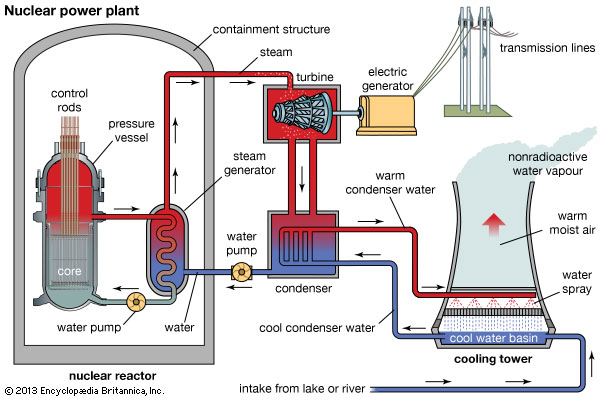 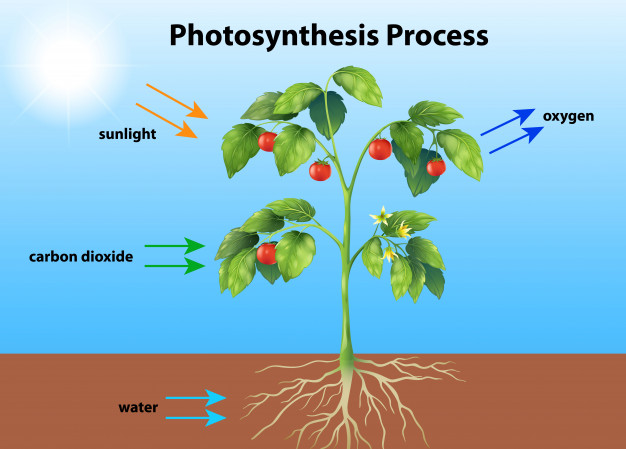 Energy TransformationEnergy TransformationWhat is Energy?What is the “Law of Conservation of energy?”Describe the type of energy belowDescribe the type of energy belowPotential Energy (stored energy)Kinetic energy (in motion)ChemicalNuclearElasticGravitationalMechanicalElectricalThermalRadiantSound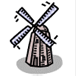 Windmill Energy Transformation: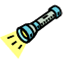 Turning a flashlight onEnergy Transformation: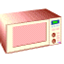 Heating food on a microwave ovenEnergy Transformation: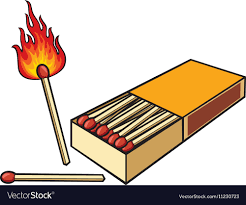 Lightning a matchEnergy Transformation: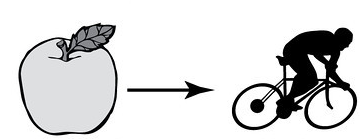 Eating and exercising Energy Transformation: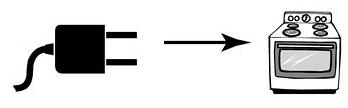 cookingEnergy Transformation: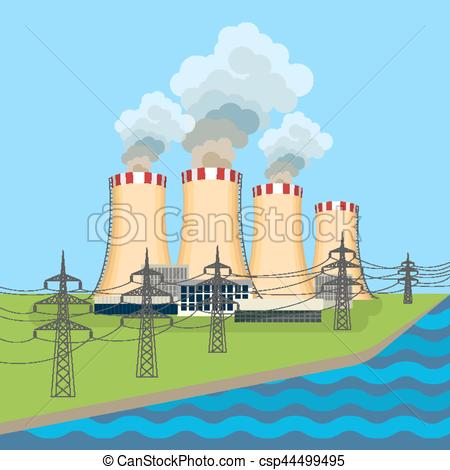 Power plantEnergy Transformation: